 l								Jadłospis Przedszkola Publicznego  Nr 17 w Tarnowie od 01.09.2022 -14.09.2022     
Do zupy jest dawana mieszanka stała warzywna( marchew, pietruszka, seler, por, kapusta włoska)Kompot gotowany jest z mieszanki owocowej(wiśnia, truskawka, śliwa, czarna porzeczka, agrest)SKŁADNIKI POGRUBIONE OZNACZAJĄ PRODUKTY ALERGENNE.INFORMACJA –  WYKAZ  POSZCZEGÓLONYCH  SKŁADNIKÓW SPOŻYWCZYCH WCHODZĄCYCH W SKŁAD DANYCH POTRAW,  DOSTĘPNY JEST DO  WGLĄDU  U INTENDENTA PRZEDSZKOLA -  WEDŁUG 0ROZPORZĄDZENIA MINISTRA ZDROWIADyrekcja zastrzega zmiany w jadłospisie.Woda mineralna do picia dla dzieci jest dostępna na salachKUCHARZ 					INTENDENT					DYREKTORDataŚniadanieObiadPodwieczorek 01.09.22czwartek Kanapka z masłem,  ser żółtego ,szczypior pomidor, kakao (ser żółty, mleko, kakao)  jabłkoZupa pomidorowa z makaronem( mieszanka warzywna, seler, przecier pomidorowy, śmietana, mąka, jaja  pietruszka zielona )   (200g) gulasz drobiowy z warzywami  (80g) ziemniaki (150g), surówka z kwaszonej kapusty (50g)  kompot mieszany  /200ml Krem serowy z polewą czekoladową (ser biały, cukier, masło, kakao)02.09.22piątekKanapka z masłem, jajecznica szczypiorek kakao (gluten,  masło , jaja )  (mleko, kakao) śliwkiZupa szpinakowa z ryżem ( kurczak, mieszanka warzywna, pietruszka zielona, ryż, szpinak,  śmietana) (200g) filet z miruny (miruna, jaja, mąka, bułka tarta) (80g)ziemniaki (150g) sałatka z ogórków i pomidorów ze śmietaną(ogórki, pomidory, śmietana) (50g)  kompot mieszany(200ml)Rogaliki drożdżowe z powidłem (mąka, jaja, śmietana, drożdże, cukier, powidło) kakao (mleko, kakao)05.09.22poniedziałekChleb z masłem, polędwica drobiowa , sałata zielona, pomidor, szczypiorek (gluten, jaja, masło ) kawa ( mleko, kawa)  arbuz                                                                                                                                                                              	   Zupa kalafiorowa z ryżem (kurczak, kalafior, ryż, śmietana, mieszanka warzywna ) (200 ml) naleśniki ze serem  ( mąka, jaja, mleko, ser biały, cukier)   (120g)  marchewka (50g) kompot mieszany (200ml) Weka z masłem, ser ostrowia, pomidor, szczypiorek herbata owocowa06.09.22   wtorekKanapka z masłem, miód (gluten, masło) zupa mleczna z płatkami owsianymi  ( mleko) jabłkoZupa pieczarkowa z łazankami (kurczak, mąka, jaja, pieczarki śmietana koperek, mieszanka warzywna,   ) (200 ml) kotlety mielone (80g) ( mięso, bułka tarta, olej, jaja, mąka, ) buraczki zasmażane ( masło, buraki śmietana ) (50g) ziemniaki (150g) kompot (200ml)Kefir z truskawkami (kefir, cukier, truskawki)  biszkopty07.09.2022 środaChleb razowy z masłem, parówki pomidor, szczypiorek  kawa (mleko, kawa ) bananZupa podkarpacka z mięsem i ziemniakami  (  mięso od szynki, mieszanka warzywna, przecier pomidorowy, ziemniaki, śmietana pietruszka zielona ) /200g/ knedle ze śliwami (90 g)  (ziemniaki,  mąka, jaja, śliwy cukier ) kompot (200 ml)Bułka drożdżowa z masłem (mąka, jaja, masło, mleko, cukier, drożdże) kakao (mleko, kakao)08.09.22czwartekChleb  graham (gluten, masło) twarożek z rzodkiewką  zupa mleczna z płatkami kukurydzianymi (mleko)arbuzZupa grysikowa  (kurczak, mieszanka warzywna, kasza manna koperek ) /200g/ pieczeń ze indyka  (mąka,  olej, filet z indyka, czosnek ) (90g) mizeria (50g)( ogórki, jogurt naturalny) ziemniaki (150g) kompot  /200ml/                                                                                                                                                                                                                                                                                                                                                                                                                                                                                                                                                                                                                                                   Gofry z owocami i bitą śmietaną  (mleko, mąka, jaja, olej, cukier, maliny, jagody, śmietana) 09,09.2022piątekKanapka z masłem,(gluten, masło) jajko, sałata zielona, pomidor, szczypiorek kawa brzoskwiniaZupa koperkowa z ryżem (mieszanka warzywna, ryż, koperek, śmietana) (200ml)ziemniaki (150g) ryba po grecku (100g) (miruna, mieszanka warzywna, przecier pomidorowy, cebula) surówka z kwaszonek kapusty  (50g)  (kapusta, jabłko, marchewka, cebula) kompot (200ml)Szarlotka z jabłkami (mąka, jaja, śmietana, jabłka ,margaryna,  cukier waniliowy) kakao (mleko, kakao)                                                                                      12.09.22poniedziałekChleb  z masłem,(gluten, masło) pasta z kiełbasy pomidor ,szczypiorek kakao  (kakao, mleko, ) jabłkoZupa brokułowa z ryżem  (kurczak, mieszanka warzywna , ryż brokuły, śmietana)) (200ml)  makaron z jabłkami ( jaja, jabłka, mąka , masło ) ( 150g) kompot (200 ml)Drożdżówka ze serem herbata owocowa (mleko, mąka, jaja, cukier, drożdże , masło)13.09.22wtorekChleb graham z masłem serek granulowany pomidor, szczypiorek kawa ( mleko,  gluten, jaja) gruszkaZupa jarzynowa z ryżem   (mieszanka warzywna, kurczak, kalafior, fasolka, śmietana , ryż ) (200 m) kasza (50g) sałatka z kapusty białej i ogórków   (70g)(kapusta biała, ,koper, ogórki, jogurt naturalny, jabłka)zrazy w sosie (filery z indyka, jaja, weki, cebula)  (80g) kompot (200ml)Budyń śmietankowy (mleko, jaja, wanilia, mąka ziemniaczana , cukier) 14.09.22środa Chleb graham  makrela w pomidorach  (makrela gluten, masło)   marchewkaZupa ogórkowa z ziemniakami  ( kurczak, ogórki, ziemniaki, mieszanka warzywna, śmietana )(200 ml)  gołąbki z mięsem i ryżem (150g) (kapusta biała, ryż, mięso wieprzowe, cebula)  sos pomidorowy (masło, przecier pomidorowy, śmietana)  kompot (200 ml)Surówka z marchwi i jabłek 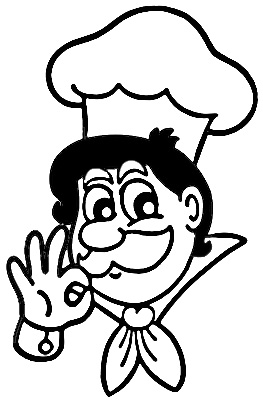 